Guide to the Photos ofThe P. H. Polk Family CollectionPrepared by Jared McWilliams, Khandice Lofton, Dana Chandler, Lonice Middleton, and Shirley Curry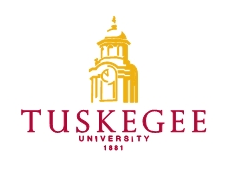 Tuskegee University ArchivesTuskegee, AL 36088©2017, Tuskegee University.  All rights reserved.TABLE OF CONTENTSCollection SummaryAdministrative InformationIndex TermsBiographyScope and ContentArrangementRestrictionsInventoryCollection SummaryCreator:	Tuskegee University ArchivesTitle:	Photos of the P. H. Polk Family CollectionDates:	1898-1984Quantity:	6.66 cubic feetIdentification:Abstract:	Prentiss H. Polk documented life in the Alabama Black Belt, while he served as a teacher and the official Photographer for Tuskegee Institute for nearly 50 years. Contact Information:	Tuskegee University National Center of Bioethics, Archives and MuseumsTuskegee UniversityTuskegee, AL 36088 USAPhone: (334) 725-2374Fax: Email: archives@tuskegee.edu					URL: www.tuskegee.eduAdministrative InformationPreferred CitationPhotos of the P. H. Polk Family Collection Acquisition InformationReceived from Donald Polk, son of P.H. Polk, on January 7, 2017.  Collection was in several boxes and removed to Tuskegee University via truck.Processing InformationThe papers were received for processing in various containers, with the documents, photos, and photo negatives in folders and sleeves prepared by Donald Polk, P. H. Polk’s son. From their arrangement in the containers, the folders were not arranged any particular order. Many of the folders were not labeled, or were mislabeled in reference to their actual contents.In processing the collection, original folders were replaced with acid-free folders.  Folders were labeled, either following the original labeling, or in the case of missing or incorrect labels were assigned folder titles. All metal fasteners were removed.  Index TermsThe papers are indexed under the following headings in the Tuskegee University Library’s online catalog.  Researchers seeking materials about related subjects, persons, organizations or places should search the catalog using these headings.Subjects:	African-Americans – Alabama – History 	African-American photographers – History 	Portrait Photography – United States	Photography	Tuskegee University 	Tuskegee University Presidents	Landscapes	Farms – Alabama Persons:	P. H. Polk	Booker T. Washington	Robert R. Moton	Frederick D. Patterson	Luther H. Foster	George Washington CarverBiographyPrentiss H. Polk (1898-1984) was born in Bessemer, Alabama.  At the age of eighteen he came to Tuskegee Institute hoping to study art.  He eventually studied photography under noted Black photographer C.M. Battey.  After finishing Tuskegee, Mr. Polk apprenticed with Chicago photographer Fred Jensen.  He returned to Tuskegee in 1927, joined the Photo Department Faculty in 1928 and became Department Head in 1933.  From 1939 until his death he was the official photographer for Tuskegee Institute.Scope and ContentsThe photos of P. H. Polk family consist of photos, and photo negatives spanning 1898-1984.ArrangementThe photos are arranged into 11 series.RestrictionsRestrictions on AccessThere are no restrictions on access to these papers.Restrictions on UseCopyright to all images belong to Tuskegee University.  Please contact the Tuskegee University Archives for rights to use materials.  Researchers are responsible for addressing copyright issues on materials not in the public domain.InventoryBox	Folder3	1	Appreciation Plaque from Zeta Phi Beta Alpha Xi Chapter 3	2	Carole Simpson and PH Polk 3	3  	Certificate of Recognition Awarded to PH Polk FESTAC 19773	4  	Donald L Polk (Profile)3	5  	Invitation to Polk Exhibit, Atlanta, 19783	6  	James Vanderzee, PH Polk, and Gordon Parks 3	7  	Margaret Blanche Polk, 19463	8	Miscellaneous Photos from Polk’s Book3	9	PH Polk 3	10	PH Polk 3	11	PH Polk 3	12	PH Polk Certificate of Recognition January 15-February 12 19773	13	PH Polk Exhibit Program April 25-May 23 19763	14	Photo Sleeve: Sisters Karen Mary and Mary Reginalda (PH Polk’s Daughters)3	15	Polk’s comments about Chancel Windows3	16	Polk’s Daughter (?)3	17	Polk Folk Singers3	18 	Prentiss H Polk Jr. 3	19	Theordore and Cornelius Polk 19363	20	Thelma Jackson3	21	Barbara Polk 3	22	Barbara Polk 3	23	Barbara Polk (Sister Reginalda)3	24	Barbara (Sister Reginalda) and Blanche (Sister Karen Mary)3	25	Barbara 3	26	Barbara Jean and Margaret Polk3	27	Barbara, the twins and Thelma3	28	Birthday Cake for Mr. Polk-863	29	L-R 1 Blanche (Karen Mary) 2 PH Polk 3 Thelma Polk Collier 4 Joseph Collier3	30	Blanche and Thelma Polk3	31	Blanche and Thelma Polk3	32	Certificate of Recognition PH Polk 3	33	Left Christine Right Georgia PH Polk’s Sister3	34	Left Christine Ward Polk Right Margaret Polk 3	35	Col. Carter (Standing) and seated PH Polk Yvonne Knox, Mildred Carter?3	36	Left to Right, Cynthia Polk Allen, Cornelius Polk, Karen Anoa Monsho,Theodore Polk Jr., Theodore Polk Sr., PH Polk, seated Helen Polk, Neil Polk, Evelyn Polk 3	37	“Tom Thumb Wedding” Cornelius, Theodore, and Barbara Polk 3	38	PH Polk Dad3	39	Donna and Barbara3	40	Donna (Friend of Barbara Polk)3	41	Donald Polk 3	42	Donald Polk kissing Bishop’s ring in Tuskegee3	43	Donald Polk in Basketball Team (46 or 47)3	44	Donald Polk and Big Candy3	45	Donald Polk and Rudy Polk 3	46	Donald and Rudy with the Big Candy3	47	Donald Polk with Wagon3	48	Edward Polk3	49	Edward, Blanche, and Thelma Polk3	50	Ed McLaughlin 3	51	Eliza Thompson (Donald Polk’s Mother’s Mother)3	52	Eliza A Thompson (PH Polk’s Mother-in-Law)3	53	Evelyn Polk(?)3	54	Exhibits (Polk)3	55	Family Celebration, in center is Barbara Polk 3	56	I am the Daddy of a Nun3	57	Margaret Polk opens her restaurant (Golden Tiger Café)3	58	PH Polk 3	59	PH Polk 3	60	PH Polk 3	61	PH Polk3	62	PH Polk3	63	PH Polk3	64	PH Polk and Camera 3	65	PH Polk at Exhibit3	66	PH Polk at Exhibit3	67	PH Polk at Exhibit3	68	PH Polk and Child (One of the twins)3	69	PH Polk Circuit Court 3	70 	PH Polk and Fish3	71	PH Polk and Prentiss Jr. 	3	72	PH Polk, Sister Reginalda, Sister Karen Marie, and two others3	73	PH Polk with Child3	74	PH Polk with Trumpet3	75	Polk3	76	Polk with autographed Photo of Miss Corale Simpson3	77	Polk Child 3	78	Polk Child3	79	“The Step Picture” Polk’s Children3	80	Polk Family3	81	Polk Family3	82	The Polk Family3	83	Polk and Friends fishing3	84	Polk playing cards3	85 	Polk standing car3	86	Polk twins and Barbara3	87	Polk with big catch	3	88	Prentiss H Polk 3	89	Prentice Jr. 3	90	Ms. Reed and PH Polk 3	91	Rudy Polk3	92	Sister Reginalda and Sister Karen Marie and Friends3	93	Sister Karen Marie, Sister Marie Reginalda3	94	Thea Polk Baby and Brenda Polk Marie3	95	Thelma Polk 3	96	Thelma top, Blanche, Thelma, Donald, and Rudy3	97	Hazel Thompson (Cousin of Margaret B Polk)3	98	Barbara and Blanche3	99	Barbara Polk 3	100	Barbara (Single), Blanche and Thelma3	101	Barbara Polk circa 19463	102	Blanche Polk(?) football game3	103	Barbara Polk (Sister Reginalda)3	104	Barbara Polk (Sister Reginalda)3	105	Balnche, Thelma, and PH Polk 3	106	Bonnie (Maybe friend of PH Polk)3	107	Mr. Cottrell and Family, Best Friend of PH Polk 3	108	Donald Polk3	109	Donald Polk as a young man	3	110	Jake Polk (PH Polk’s Father)3	111	Jake Polk (PH Polk’s Father)3	112 	Mamie McLaughlin3	113	Margaret Blanche Polk3	114	Margaret Blanche Polk3	115	Margaret B Polk (PH Polk’s wife)3	116	Margaret Polk and Prentice Jr. circa 19283	117	PK Polk with group3	118 	(?)PH Polk3	119	PH Polk 3	120	PH Polk3	121	PH Polk 3	122	PH Polk 3	123	PH Polk left and Dorothy Watkins James right3	124	PH Polk and Exhibits3	125	PH Polk and Friends3	126	PH Polk with Friends at Exhibit3	127	PH Polk with Gordon Parks3	128	PH Polk lecturing at the Prestigious Corcoran Gallery of Art Washington DC 		April 8, 19813	129	PH Polk and Prentice Jr.3	130	PH Polk’s sister Mamie McLaughlin3	131	Polk3	132	Polk Drew Horn3	133	Polk Family3	134	Polk Family3	135	Polk Family3	136	Polk Family Collage 3	137	Polk Family Photo3	138	Polk Family Reunion3	139	Polk with Friends3	140	Polk with unidentified woman3	141	Polk with unidentified woman3	142	Prentiss H Polk 3	143	Prentice H Polk Jr.3	144	Prentice with the twins3	145	Prentiss H Polk 3	146	Rudy, Robert Moody, and Donald3	147	Rudy, Robert Moody, and Donald 3	148	Thelma Jackson3	149	Thelma Jackson3	150	Thelma Polk 3	151	Theodore C Polk3	152	Theodore and Cornelius Polk  3	153	Twins (Polk?)3	154	Unknown (Blanche Polk?)3	155	Young PH Polk 3	156	Young Prentice Polk Jr. Box	Folder4	1  	Austin Curtis (Left) Carver (Right)4	2	Boy Carver Statue at Dimond Grove, MO4	3 	Carver at Simpson College4	4 	Carver chats with gentleman4	5	Carver Crocheting 4	6	Carver examining amaryllis 4	7	Carver explains displays			4	8	Carver with staff and students4	9	Carver, George Washington4	10	Carver, George W4	11	Carver, George W in casket 4	12	Carver, George W picking flowers4	13	Carver, George W standing by car waving4	14	Carver in country field 4	15	Carver in line of march4	16	Carver in the Lab4	17	Carver in the Lab 4	18	Carver knitting and crocheting 4	19	Carver (Left) greets President Roosevelt4	20	Carver Museum4	21	Carver observing flowers4	22	Carver on lecture tour4	23	Carver painting4	24	Carver painting sitting4	25	Carver painting standing4	26	Carver portrait4	27	Carver reads mail4	28	Carver reading newspaper4	29	Carver (right) talking with Henry Ford (third from left)4	30	Carver (right) with Henry Ford (left)4	31	Carver speaks in Simpson College 4	32	Carver (second from the left) observes Henry Ford4	33	Carver standing in front of class teaching4	34	Carver seated left 4	35	Carver studies plants in greenhouse 4	36	Carver seated speaks with a gentleman and his assistant 4	37	Carver with  4	38	Carver with(?)4	39	Carver with dignitaries 4	40	Carver with Henry Ford4	41	Carver with Students4	42	Carver works in lab4	43	GW Carver surrounded by peanut products circa 19254	44	George Washington Carver 4	45	Henry Ford signing guest book4	46	Moses Carver House4	47	Two gentlemen admiring a photo of Carver and Roosevelt4	48	Unidentified lady with Carver4	49	Young Carver examines skeleton of cowBox	Folder5	1	Carver addresses group in front of Carver museum5	2	Carver displays bottles of products5	3	Carver examines cuttings 5	4	Carver examines cuttings under microscope 5	5	Carver (fourth from the left) with students in front of Millbank Hall 5	6	Carver hanging art 5	7	Carver in the lab 5	8	Carver in lab 5	9	Carver on train 5	10	Carver paintings5	11	Carver prepares to enjoy a meal5	12	Carver receives honor at Tuskegee Institute5	13	Carver reviewing his paintings5	14	Carver seated center with Phelps Bible School students 5	15	Carver standing fourth from left with staff and students 5	16	Carver studies in laboratory 5	17	Carver with Henry Ford and others5	18	Carver with Henry Ford and others5	19	Carver with young man5	20	Carver working in lab5	21	Carver working in laboratory 5	22	George Washington Carver in lab5	23	Carver postage stamp5	24	Boy statue 5	25	Carver5	26	Carver5	27	Carver5	28	Carver5	29	Carver5	30	Carver5	31	Carver5	32	Carver5	33	Carver5	34	Carver5	35	Carver bottling products (? Drawing)5	36	Carver’s bust5	37	Carver, Dr.5	38	Carver examines yucca5	39	Carver and FDR5	40	Carver and flowers5	41	Carver images5	42	Carver in old lab5	43	Carver’s Lab5	44	Carver Museum5	45	Carver/old man5	46	Carver and polio victim 5	47	Carver and senior class5	48	Carver shows his artwork 5	49	Dr. Carver5	50	Dr. Carver-early classroom5	51	Dr. Carver’s early photos5	52	Dr. Carver to PH Polk 5	53	Dr. Carver’s Funeral5	54	Dr. Carver and student5	55	Dr. G W Carver5	56	Dr. George W Carver products5	57	Dr. GW Carver ?5	58	Drawing of Dr. Carver by Mary Randolf Witmen5	59	GW Carver5	60	GW Carver5	61	GW Carver5	62	GW Carver5	63	GW Carver5	64	GW Carver5	65	GW Carver5	66	GW Carver5	67	GW Carver5	68	GW Carver5	69	GW Carver5	70	GW Carver bottles? Or oil?5	71	GW Carver bust5	72	GW Carver bust5	73	GW Carver (Carver?)5	74	GW Carver, Carver in Lab5	75	GW Carver in chicken house5	76	GW Carver greenhouse5	77	GW Carver log cabin5	78	GW Carver man in lab?5	79	GW Carver two men in lab?5	80	GW Carver mixture of several shots5	81	GW Carver photo in gown 5	82	GW Carver photo in lab with microscope 5	83	GW Carver photo at monument in reconstruction house/cabin5	84	GW Carver photo by microscope5	85	GW Carver photo mixture of pic5	86	GW Carver photo with mixed photos5	87	GW Carver sculpture with Carver bust5	88	GW Carver sculpture with bust5	89	GW Carver with knitting5	90	George W Carver sculptor and bust5	91	George W Carver5	92	George W Carver5	93	George W Carver5	94	George W Carver5	95	George Washington Carver5	96	Moses Carver’s house5	97	Painting by Carver5	98	Painting by Carver5	99	Opening of Carver MuseumBox	Folder6	1	Bust of GW Carver6	2	Carver displaying in the White House6	3	Carver examining bottle6	4	Carver first lab6	5	Carver and Ford 6	6	Carver and Ford second visit6	7	Carver Foundation6	8	Carver Foundation6	9	Carver Foundation Dr. Smith6	10	Carver’s grave6	11	Carver Museum6	12	Carver’s Peaches6	13	Carver stamp day January 5, 19486	14	Carver stamp day January 5, 19486	15	Carver stamp day January 5, 19486	16	Carver stamp day January 5, 19486	17	Carver stamp day January 5, 19486	18	Carver stamp day January 5, 19486	19	Carver stamp day January 5, 19486	20	Carver stamp day January 5, 19486	21	Carver stamp day January 5, 19486	22	Carver stamp day January 5, 19486	23	Carver stamp day January 5, 19486	24	Carver stamp day January 5, 19486	25	Carver stamp day January 5, 19486	26	Carver stamp day January 5, 19486	27	Carver stamp day January 5, 19486	28	Carver stamp day January 5, 19486	29	Carver stamp day January 5, 19486	30	Carver stamp day January 5, 19486	31	Carver stamp day January 5, 19486	32	Carver stamp day January 5, 19486	33	Carver stamp day January 5, 19486	34	Carver stamp day January 5, 19486	35	Carver stamp day January 5, 19486	36	Carver stamp day January 5, 19486	37	Carver stamp day January 5, 19486	38	Carver stamp day January 5, 19486	39	Carver stamp day January 5, 19486	40	Carver stamp day January 5, 19486	41	Carver stamp day January 5, 19486	42	Carver stamp day January 5, 19486	43	Carver stamp day January 5, 19486	44	Carver stamp day January 5, 19486	45	Carver stamp day January 5, 19486	46	Carver stamp day January 5, 19486	47	Carver stamp day January 5, 19486	48	Carver stamp day January 5, 19486	49	Carver stamp day January 5, 19486	50	Carver stamp day January 5, 19486	51	Carver and Student6	52	Carver and students 6	53	Carver and VP Henry Wallace6	54	Carver and VP Henry Wallace6	55	Carver and Washington coin6	56	Carver waves bye-bye6	57	Composite of Dr. Carver6	58	Dr. Carver and Joe Lewis6	59	Dr. Carver at work 6	60	Dr. Carver at work6	61	Dr. Carver at work6	62	Dr. Carver at work6	63	Dr. Carver’s art exhibit6	64	Dr. Carver award6	65	Dr. Carver’s banquet6	66	Dr. Carver and cabbage brought to him by a farmer6	67	Dr. Carver and Curtis going on a trip6	68	Dr. Carver and Ford in Dorothy Hall, also Mrs. Ford 6	69	Dr. Carver in Ford’s cabin6	70	Dr. Carver in painting class6	71	Dr. Carver and Lhamaht 6	72	Dr. Carver and Mrs. Holt6	73	Dr. Carver’s nephew6	74	Dr. Carver needle work6	75	Dr. Carver’s old lab6	76	Dr. Carver’s old lab6	77	Dr. Carver on steps and elevator 6	78	Dr. Carver’s photo6	79	Dr. Carver reading mail6	80	Dr. Carver reproduction portrait6	81	Dr. Carver and SJ Phillips6	82	Dr. Carver shortly after he came to Tuskegee 6	83	Dr. Carver speaking at facility and students6	84	Dr. Carver speaking in Simpson College6	85	Dr. Carver and students6	86	Dr. Carver with class at Simpson College6	87	Dr. Carver with group6	88	Dr. Carver with group in the chapel6	89	Dr. George W Carver 6	90	Dr. George W Carver as a young man6	91	Dr. GW Carver in stamp6	92	George Washington Carver6	93	GW Carver blimp6	94	George W Carver in lab6	95	GW Carver inducted into hall of fame6	96	George W Carver in the Carver Museum 6	97	GWC needle work6	98	Dr. Carver receiving degree in chapel6	99	GW Carver stamp?6	100	Mr. and Mrs. Ford look at artwork (first visit)6	101	Moses Carver and receipt 6	102	Needle work by Carver6	103	Painting by Carver6	104	Painting of Dr. CarverBox	Folder7	1	George Washington Carver Low Key7	2	16 large format George Washington Carver photosBox	Folder	8	1	Booker T Washington 8	2	Booker T Washington and sons8	3	Booker T Washington 8	4	Caricature 8	5	Catherine Moton Patterson 19368	6	Catherine Moton Patterson 19368	7	Frederick D Patterson8	8	Frederick D Patterson with family and friends at grave of Booker T Washington8	9	Gerald Ford (Left) with LH Foster 8	10	Mr. JB Washington and Family8	11	Dr. LH Foster8	12	Luther H Foster8	13	Moton with Will Rogers 8	14	Robert R Moton 8	15	Robert Russa Moton8	16	Dr. RR Moton (left) Will Rogers (right)8	17	Dr. Robert R Moton with Will Rogers8	18	Robert R Moton 3rd 19468	19	Tuskegee Heroes by PH Polk 8	20	Tuskegee Heroes by PH Polk 8	21	Tuskegee Heroes by PH Polk 8	22	Visitors with GW Carver(right) and Dr. FD Patterson 8	23	Booker T Washington8	24	Booker T Washington grandchildren8	25	Booker T Washington with group of men8	26	Portrait-Booker T Washington8	27	BT Washington 8	28	BTW 8	29	BTW8	30	BTW8	31	BTW8	32	Dr. BT Washington8	33	Dr. BT Washington8	34	Dr. BT Washington graduation class at Hampton first8	35	Dr. BT Washington Portrait8	36	Dr. Washington8	37	Dr. Washington and Faculty8	38	Dr. Washington and Faculty 8	39	Dr. Washington and Faculty 8	40	Dr. Washington and family8	41	Dr. Washington and friend fishing8	42	Dr. Washington and group 8	43	Dr. Washington and group 8	44	Dr. Washington and Group 8	45	Dr. Washington and phone8	46	Dr. Washington profile8	47	Dr. Washington and sons8	48	Dr. Washington and sons on horses 8	49	Dr. Washington and T Roosevelt 8	50	Dr. Washington early photos8	51	Dr. Washington on back of train 8	52	Dr. Washington on black horse8	53	Dr. Washington on gray horse8	54	Dr. Washington in cap and gown8	55	Washington in Europe 8	56	Dr. Washington in his garden8	57	Dr. Washington in LA8	58	Dr. Washington in New York 8	59	Dr. Washington in top coat8	60	Dr. Washington in front of column 8	61	Dr. Washington miscellaneous 8	62	Dr. Washington’s sister, Mr. GWC, Johnston’s Mother8	63	Dr. Washington with book on knee8	64	Flowers placed on Booker T Washington’s grave8	65	John Washington and family8	66	John Washington, BT’s brother8	67	John Washington, BT’s brother8	68	Layla Washington and woman8	69	Letter to Booker T Washington from the Standard Manufactures Company 8	70	Letter to BTW 8	71	Lila Washington8	72	Mrs. BT Washington, wife number 38	73	Mrs. Nettie Washington Douglas8	74	Portia Washington Pittman funeral service8	75	Tuskegee Heroes 8	76	Washington and Carver half-dollar8	77	Washington fishing8	78	Washington’s grave8	79	Washington’s son and niece 8	80	Washington and son in garden 8	81	Washington with group 8	82	BT Washington collection8	83	Mrs. RR Moton Jr. Damaged 8	84	Dr. Moton and Dr. Patterson 8	85	Dr. Moton and Dr. Patterson in a group 8	86	Dr. Moton and Dr. Patterson in a group 8	87	Dr. Moton at Event8	88	Dr. Moton at monument with guests8	89	Dr. Moton with unidentified man 8	90	Dr. Robert Russa Moton 8	91	Dr. Robert Russa Moton8	92	Dr. RR Moton hand at head8	93	Dr. RR Moton, photo by Battey8	94	Mrs. RR Moton 8	95	Line of March Dr. Moton with group 8	96	Marcia Moton grand-daughter of RR Moton8	97	Mr. RR Moton Jr. 8	98	Mr. RR Moton Jr. 8	99	Robert R Moton 3rd 8	100	RR Moton8	101	L-R RR Moton, unidentified, Dr. Patterson, and unidentified 8	102	L-R unidentified, Dr. Robert R Moton, unidentified 8	103	Dr. Moton and Dr. Patterson in a group 8	104	Dr. Moton with group leaving train8	105	Dr. Robert Russa Moton 8	106	Moton/Patterson8	107	Moton/Patterson8	108	Moton/Patterson8	109	Moton/Patterson8	110	Moton8	111	Moton8	112	Mrs. Moton’s children8	113	Robert and Marcia Moton grandchildren of RR Moton8	114	Robert and Marcia Moton grandchildren of RR Moton8	115	Robert and Marcia Moton grandchildren of RR Moton8	116	Robert Moton grandson of RR Moton8	117	Robert Moton grandson of RR Moton8	118	Robert Moton grandson of RR Moton8	119	Waiting for line of march to form Box	Folder9	1	Catherine Moton Patterson9	2	L-R Dr. Patterson and Dr. Foster9	3	Dr. F Patterson and Dr. LH Foster9	4	Dr. FD Patterson 9	5	Dr. FD Patterson 9	6	Dr. FD Patterson and guests 9	7	Dr. FD Patterson and unnamed student 9	8	Dr. FD Patterson, Fred Jr., and Mrs. Catherine Patterson9	9	Dr. FD Patterson (Front row right) with group 9	10	Dr. FD Patterson (fourth from right) at activity in Logan Hall9	11	Dr. FD Patterson (left) with unknown graduate9	12	Dr. FD Patterson (second from left?)9	13	Dr. FD Patterson’s sister9	14	Dr. FD Patterson with guest9	15	Dr. FD Patterson with Mrs. Eleanor Roosevelt 9	16	Dr. and Mrs. FD Patterson’s son Frederick Patterson Jr. 9	17	Dr. Frederick Patterson 9	18	Dr. Frederick Patterson9	19	Dr. Frederick Patterson9	20	Dr. Frederick Patterson9	21	Dr. Frederick Patterson9	22	Dr. Frederick Patterson9	23	Dr. Frederick Patterson9	24	Dr. Frederick and Catherine Patterson9	25	Dr. Frederick Patterson and guest9	26	Dr. Frederick Patterson at program9	27	Dr. Patterson with man from India 9	28	Dr. Patterson with man from India9	29	Dr. Patterson with two unknown gentlemen9	30	Dr. Patterson addressing unknown group 9	31	Dr. Patterson with guest9	32	Dr. Patterson at event with unidentified woman 9	33	FD Patterson 9	34	Frederick D Patterson9	35	Frederick D Patterson9	36	Frederick D Patterson (left) and LH Foster (center)9	37	Frederick Patterson Jr. 9	38	Frederick Patterson Jr.9	39	Frederick Patterson Jr.9	40	Frederick Patterson Jr.9	41	Frederick Patterson Jr.9	42	Frederick Patterson’s son9	43	Line of march inauguration of Dr. FD Patterson 9	44	Line of march inauguration of Dr. FD Patterson9	45	Line of march inauguration of Dr. FD Patterson9	46	Line of march inauguration of Dr. FD Patterson9	47	Line of march inauguration of Dr. FD Patterson9	48	Line of march inauguration of Dr. FD Patterson9	49	Line of march inauguration of Dr. FD Patterson9	50	Line of march inauguration of Dr. FD Patterson9	51	Line of march inauguration of Dr. FD Patterson9	52	Line of march inauguration of Dr. FD Patterson9	53	Line of march inauguration of Dr. FD Patterson9	54	Line of march inauguration of Dr. FD Patterson9	55	Line of march inauguration of Dr. FD Patterson9	56	Line of march inauguration of Dr. FD Patterson9	57	Line of march inauguration of Dr. FD Patterson9	58	Mrs. FD Patterson9	59	Mrs. FD Patterson and Pearl Buck 9	60	Patterson and ?9	61	Ms. Patterson and the harp 9	62	Patterson and Henry Wallace9	63	Patterson9	64	Patterson9	65	Patterson returns from Africa and Europe9	66	Patterson returns from Africa and Europe9	67	Patterson returns from Africa and Europe9	68	Patterson returns from Africa and Europe9	69	Patterson returns from Africa and Europe9	70	Patterson returns from Africa and Europe9	71	Patterson returns from Africa and Europe9	72	Patterson returns from Africa and Europe9	73	Patterson returns from Africa and Europe9	74	Patterson returns from Africa and Europe9	75	Patterson with family9	76	Patterson with two girls 9	77	Patterson with trustees9	78	Dr. Foster and Dr. Benjamin Mays and Mayor Johnny Ford9	79	Dr. and Mrs. LH Foster9	80	Dr. and Mrs. Foster party in Miriam House9	81	Dr.’s Foster and Patterson9	82	Dr. LH Foster and guest9	83	Dr. LH Foster with guest9	84	Dr. LH Foster9	85	Dr. LH Foster9	86	Dr. LH Foster9	87	Dr. LH Foster9	88	Dr. LH Foster at his desk9	89	Dr. LH Foster’s children9	90	Dr. LH Foster 9	91	Dr. LH Foster9	92	Dr. LH Foster9	93	Dr. LH Foster9	94	Dr. LH Foster9	95	Dr. LH Foster9	96	Dr. LH Foster9	97	Dr. LH Foster9	98	Dr. LH Foster on bicycle9	99	Dr. LH Foster addresses group 9	100	Dr. LH Foster and family9	101	Dr. LH Foster and office guest9	102	Dr. LH Foster in Africa9	103	Dr. LH Foster January 8, 19709	104	Dr. LH Foster officially opened Naatsimi College October 19629	105	Dr. LH Foster September 2, 19599	106	Dr. Luther and Vera Foster 9	107	Dr. Foster’s (twenty year ceremony)9	108	Dr. LH Foster’s twenty-fifth year9	109	Dr. LH Foster with board of trustees 9	110	Dr. LH Foster with guest at monument 9	111	Dr. Foster with Mrs. Pauline Punch?9	112	Dr. LH Foster with trustees9	113	Dr. LH Foster University of Michigan 9	114	Miss A Foster (Could be Dr. Foster’s daughter Adrian)9	115	Mrs. LH Foster’s mother9	116	Mrs. LH Foster (Vera)9	117	LH Foster9	118	LH Foster9	119	LH Foster at desk 9	120	LH Foster at meeting9	121	LH Foster inauguration 19539	122	LH Foster inauguration 19539	123	LH Foster inauguration 19539	124	LH Foster inauguration 19539	125	LH Foster inauguration 19539	126	LH Foster inauguration 19539	127	LH Foster inauguration 19539	128	LH Foster inauguration 19539	129	LH Foster inauguration 19539	130	LH Foster inauguration 19539	131	LH Foster inauguration 19539	132	LH Foster inauguration 19539	133	LH Foster inauguration 19539	134	LH Foster inauguration 19539	135	LH Foster inauguration 19539	136	LH Foster inauguration 19539	137	LH Foster inauguration 19539	138	LH Foster inauguration 19539	139	LH Foster inauguration 19539	140	LH Foster inauguration 19539	141	LH Foster inauguration 19539	142	LH Foster inauguration 19539	143	LH Foster inauguration 19539	144	LH Foster inauguration 19539	145	LH Foster inauguration 19539	146	LH Foster inauguration 19539	147	LH Foster inauguration 19539	148	LH Foster inauguration 19539	149	LH Foster inauguration 19539	150	LH Foster inauguration 19539	151	LH Foster inauguration 19539	152	LH Foster inauguration 19539	153	Luther H Foster9	154	Luther H Foster9	155	Luther H Foster9	156	President Foster with Trustees9	157	President Gerald Ford and Dr. Foster9	158	President’s office Dr. Foster in President Kennedy’s officeBox	Folder10	1	Barbara Jordan Visit10	2	Barbara Jordan Visit10	3	Barbara Jordan Visit10	4	Barbara Jordan Visit (Graduation?)10	5	Barbara Jordan Visit (Graduation?)10	6	Barbara Jordan Visit (Graduation?)10	7	Barbara Jordan Visit (Graduation)10	8	Barbara Jordan receiving honorary degree10	9	Barbara Jordan Visit (with the Fosters)10	10	Campbell TM family10	11	Class of 1916 Reunion10	12	Chapel scene10	13	Classroom Scene 10	14	Classroom Scene10	15	Dr. Nannie Helen Burroughs10	16	Faculty and Staff10	17	Faculty and Staff10	18	Faculty and guest line of march10	19	Group of Ladies-Alpha Phi Gamma 1936 10	20	Group of Students in play?10	21	Gwendolyn (Gwen) Woods Butler10	22	Josephine Merritt Miss Tuskegee-196110	23	Lady photographing line of march10	24	Line of march-graduation? Ladies10	25	Miss Tuskegee and attendants? 10	26	Nurses line of march10	27	Paul Robeson10	28	Photo of Washington/Carver coin10	29	Staff Awards10	30	String Quartet10	31	Student Nurses-Line of March10	32	Three “visitors”?10	33	T. U. Class of 191610	34	The Tuskegee Choir at Radio City Hall-193210	35	Tuskegee Choir and Orchestra-April 4, 1936 10	36	Agricultural graduates10	37	AM ROTC event10	38	B Gen. Davis, BO Davis Jr., and Col. Perish10	39	B Gen. Davis, BO Davis Jr., and Col. Perish10	40	BO Davis10	41	BO Davis Sr.10	42	Band concert10	43	Barbara and little girl10	44	Blanche at graduation10	45	Blanche graduation from Holy Rosary Institute circa 195510	46	Board of trustee member10	47	Boys at work10	48	Campus guest?10	49	Campus visitors?10	50	Children’s house10	51	Christine Potter Georgia 10	52	Collin Powell 10	53	Photographer taking photo of group10	54	Photo of lady10	55	Piano lesson10	56	Parade10	57	Paul Robeson10	58	Paul Robeson10	59	Reviewing Parade10	60	L-R Roy Hicks, Margaret Welch, Zelda Belten, Col. John Welch, Louise Trigg,Willie Burnett, and Carol Simpson10	61	Sister Karen Marie10	62	Sister Reginalda and Karen Marie10	63	Speaker in Chapel10	64	Special program in Logan Hall?10	65	Sports-Basketball10	66	St. Joseph’s basketball team10	67	St. Joseph’s first communion 10	68	St. Joseph’s graduation Donald and Rudy10	69	St. Joseph’s in Tuskegee 10	70	St. Joseph’s school10	71	T airman10	72	TM Campbell marker10	73	Taken at St. Joseph’s in Tuskegee10	74	Tent City 196710	75	Theodore and Cornelius graduation from Holy Rosary Institute in Lafayette, LA 10	76	Top unknown bottom Sister Karen and friends10	77	Trustee?10	78	Trustees10	79	Tuskegee Marker10	80	Two little girls10	81	unidentified line of march10	82	Unknown priest interior of church 10	83	Vet Meds first student 10	84	Vet Meds first student10	85	Visitor at the Booker T Washington grave site10	86	William L Dawson with choir 10	87	Young Lady10	88	Zeta Phi Beta presented to PH Polk10	89	Abigail Kyzer10	90	Albert Murray (not paid)10	91	Albertha Osbourn	10	92	Alberta Osbourn10	93	Alpha Phi Gamma 1936 or ‘3910	94	Alpha Phi Gamma 193810	95	Anna Henderson 10	96	Anna Ruth Henderson Jackson10	97	Art Student10	98	BTW Monument10	99	Baby10	100	Baby10	101	Baby10	102	The Bailey Children 193310	103	Barbara and Edward10	104	Berea College Tour 193610	105	Bill pipes and his melody barons 192910	106	“Black sisters project” Sister reginalda10	107	Board of Trustees10	108	Board of Trustees10	109	Board of Trustees10	110	Board of Trustees10	111	Board of Trustees?10	112	Board of Trustees10	113	Board of Trustees10	114	Board of Trustees10	115	Board of Trustees10	116	The Boy/ Man10	117	Carver foundation trustee meeting10	118	Chapel fire10	119	Chaplain Andrew Johnson in chapel10	120	Chappie JamesBox 	Folder	11	1	Charles Turner11	2	Charles Turner11	3	Children’s House11	4	Children Holding Hands11	5	Chisolm11	6	Comic11	7	Early Classroom scene (not polk)11	8	Early Classroom scene (not polk)11	9 	Early Classroom scene (not polk)11	10 	Early Classroom scene (not polk)11	11 	Early Classroom scene (not polk)11	12 	Early Classroom scene (not polk)11	13 	Early Classroom scene (not polk)11	14 	Early Classroom scene (not polk)11	15	Little Boy11	16	Little girl11	17	Line of March Dr. Moton and guest11	18	Line of March 11	19 	Line of March11	20 	Line of March11	21 	Line of March11	22 	Line of March11	23 	Line of March11	24 	Line of March11	25 	Line of March11	26 	Line of March11	27	Machine shop	11	28	“Man with a knife in head” 11	29	Mae Pogue11 	30	Man in chair11	31 	March 11	32	Man weaving a basket11	33	Merna (?)11	34	Mildred Hanson Baker11	35	Miss Abigail Kyzer11	36	Miss Nell Jackson graduating portrait11	37	Miss Louise Baker- glass plate negative11	38	Miss Warwick 193211	39	Mr. and Mrs. Adairis 11	40	Mr. and Mrs. TM Campbell and children ca. 193211	41	Mr. Edward Adams11	42	Mr. JH Palmer regrister, Tuskegee Insititute11	43	Mr. WH Harris and family11	44	Mr. William W Harleaux 11	45	Mrs. BF Pearson mother and others11	46	Mrs. Dan Smith grandbaby11	47	Mrs. Elwood Cox and baby11	48	Mrs. Elwood Cox and son11	49	Mrs. Harold Logan- glass plate negative11	50	Mrs. Mildred Carter daughter (Kaye?)11	51	Mrs. Pittman’s music class (Dr. Washington’s daughter)11	52	Mrs. Thomas 11	53	Nine pictures of buildings on campus11 	54	Nurses (early)11	55	the oaks 11	56	Old Children’s House graduating class11	57	Old man in a hat11	58	Margaret Murray Washington Hall with children11	59	Phil Rowell11	60 	Portrait of a lady Mrs. Margamme Rabb		11	61	Post cards Tuskegee University in the snow11	62	Paul Robeson 194511	63	Pauline Punch ?	11	64	President Gerald Ford 11	65	President Gerald Ford11	66	President Gerald Ford11	67	President Gerald Ford11	68	President Gerald Ford11	69	President Gerald Ford11	70	President Gerald Ford11	71	President Gerald Ford11	72	President Gerald Ford11	73	President Gerald Ford11	74	President Gerald Ford11	75	Ralph McGill11	76	Rural Education Mr. Holsey and Mr. Neal11	77	Ruth West Adams11	78	School bus	11	79	School opening 195311	80	Senior Class in home economics Mrs. Pearson class11	81	Singers 11	82	Snow at Tuskegee11	83	Snow at Tuskegee 11	84	Snow scenes at Tuskegee Institute 11	85	String quartet 11	86	String quartet11	87	String quartet11	88	Student council11	89	Studying plant diseases11	90	Sylver’s wedding11	91	Teddy Roosevelt11	92	Tubman’s visit-  President of Liberia, Africa11	93	Tuskegee Airmen11	94	Tuskegee Airmen photos11	95	Tuskegee Institute string quartet11	96	25 chapel windows by PH Polk 11	97	Unidentified campus visitors11	98	Unidentified building11	99	Unidentified house11	100	Unidentified house11	101	Unknown family photo11	102	Untitled male11	103	Untitled monument group students11	104	Untitled Nurses marching11	105	Unknown people standing in front of a Tuskegee truck11	106	Unknown (Possibly board of trustees members)11	107	Wedding Bill lauson 11	108	William Calloway11	109	William Hamuson wedding11	110	William W Harleaux 193411	111	Woman and wolfhound		11	112	Woman and wolfhound11	113	Young love 1929	11	114	Chapel with group11	115	Children chorus11	116	A church scene Washington chapel?11	117	A class reunion (President Moton-center)11	118	A class reunion (President Moton-center)11	119	Classroom scene 11	120	Classroom scene11	121	D. Jones Proofs11	122	A graduate in cap and gown and a deceased person11	123	graduation scene	11	124	Group at grey columns	11	125	Henry Baker11	126	Homecoming parade11	127	Miss Anderson’s sister11	128	1932 Tuskegee Choir William Dawson conductor at Radio Music Hall, New York11	129	North Carolina group Jeanes teachers11	130	Office corps, 193511	131	Pinkard Wedding11	132	Robinson in (Auburn) (?)11	133	Senior class Tuskegee High School11	134	Sports-football11	135	Sports- football11	136	Tuskegee band11	137	Tuskegee Institute group11	138	Vet med group11	139	Vet Med groupBox 	Folder12	1	BT Monument12	2	BT Washington Monument12	3	BT Washington Monument12	4	BT Washington Monument12	5	BT Washington Monument12	6	BT Washington Monument12	7	BT Washington Monument12	8	Carver Science Hall12	9	Chancel Windows at Tuskegee Institute Chapel12	10	Dorothy Hall12	11	Grey Columns12	12	Group photo in front of the Monument	12	13	Milbank Hall12	14	The Oaks12	15	The Washington Monument12 	16	25th Anniversary 1906 Chapel Exercise12	17	25th Anniversary 1906 Trustees? And Guest	12	18	25th Anniversary 1906 Reviewing Stand12	19	White Hall		12	20	A group meeting 12	21	Aerial View of campus12	22	Building12	23	Building12	24	Chambliss Children’s House12	25	Chambliss Children’s House12	26	Chapel on fire 195712	27	Dr. Barbara Curtis12	28	Dr. Charlotte Hawkin Brown 12	29	Dr. RR Taylor12	30	Early Thrasher Hall12	31	Eleanor Roosevelt and Captain Anderson12	32	FDR Jr12	33	Faculty and staff12	34	Fire ruins12	35	First hospital12	36	first hospital Tuskegee 12	37	first school12	38	food show April 17-19, 1946 Tompkins hall12	39	food show April 17-19, 1946 Tompkins hall12	40	food show April 17-19, 1946 Tompkins hall12	41	food show April 17-19, 1946 Tompkins hall12	42	food show April 17-19, 1946 Tompkins hall12	43	food show April 17-19, 1946 Tompkins hall12	44	food show April 17-19, 1946 Tompkins hall12	45	food show April 17-19, 1946 Tompkins hall12	46	food show April 17-19, 1946 Tompkins hall12	47	food show April 17-19, 1946 Tompkins hall	12	48	food show April 17-19, 1946 Tompkins hall12	49	food show April 17-19, 1946 Tompkins hall12	50	food show April 17-19, 1946 Tompkins hall12	51	food show April 17-19, 1946 Tompkins hall12	52	food show April 17-19, 1946 Tompkins hall12	53	food show April 17-19, 1946 Tompkins hall12	54	food show April 17-19, 1946 Tompkins hall12	55	food show April 17-19, 1946 Tompkins hall12	56	food show April 17-19, 1946 Tompkins hall12	57	food show April 17-19, 1946 Tompkins hall12	58	food show April 17-19, 1946 Tompkins hall12	59 	food show April 17-19, 1946 Tompkins hall12	60 	food show April 17-19, 1946 Tompkins hall12	61 	food show April 17-19, 1946 Tompkins hall12	62 	food show April 17-19, 1946 Tompkins hall12	63 	food show April 17-19, 1946 Tompkins hall12	64 	food show April 17-19, 1946 Tompkins hall12	65 	food show April 17-19, 1946 Tompkins hall12	66 	food show April 17-19, 1946 Tompkins hall12	67 	food show April 17-19, 1946 Tompkins hall12	68 	food show April 17-19, 1946 Tompkins hall12	69 	food show April 17-19, 1946 Tompkins hall12	70 	food show April 17-19, 1946 Tompkins hall12	71  	food show April 17-19, 1946 Tompkins hall12	72  	food show April 17-19, 1946 Tompkins hall12	73 	food show April 17-19, 1946 Tompkins hall12	74 	food show April 17-19, 1946 Tompkins hall12	75 	food show April 17-19, 1946 Tompkins hall12	76	Founder’s Day 1951 Congressman WL Dawson, Speaker12	77 	Founder’s Day 1951 Congressman WL Dawson, Speaker12	78 	Founder’s Day 1951 Congressman WL Dawson, Speaker12 	79	Alabama State Game 196612	80 	General Chappie James12	81	General Chappie James12	82	George W Campbell12	83	Graduation date unknown12	84	Graduation12	85	Group at the monument12	86	Group event12	87	Group on stairs (Dorothy Hall)12	88	Group on stairs (Dorothy Hall12	89	Group photo in front of GW Carver Museum12	90	Group with cattle at the monument12	91	Induction photo12	92	Harvest Dept. of Agriculture12	93	Holy Rosary Graduation Lafayette, LA unknown12	94	Homecoming parade12	95	Joe Lewis?12	96	John Krause 1906 12	97	Laly 12	98	Line of March (?)12	99	Line of March 12	100 	Line of March12	101	Line of March?12	102 	Line of March12	103	Meeting with students 12	104	Milbank Hall12	105	Ms. Alice Coachman J Mack	12	106	Miss Tuskegee and two unknown (ladies)	12	107	Moon Fred Douglas on platform in pavilion May 26, ‘9212	108	Mr. Ralph Ellison12	109	Mr. M. Work12	110	Mrs. Dan Smith grandbaby12	111	Mrs. Dan Smith grandbaby12	112	Mrs. Edith Washington Shehee and grandchildren12	113	Mrs. P Pittman12	114	Mrs. Roosevelt and Chief Anderson 12	115 	Ms. Tuskegee 12	116	Nan Burroughs12	117	Nell Jackson 12	118	Nurses March12	119	Nurses on March12	120	“The Pavilion” at Tuskegee Institute12	121	Physics Lab12	122	Rural school	12	123	Skegee buildings 12	124	Tuskegee first aerial view12	125	Washington Monument12	126	Aerial photo12	127	Buildings12	128	Buildings 12	129	Cabin12	130	Cabin12	131	Chambliss Children’s House12	132	Chapel- Chapel12	133	Chapel fire12	134	Chapel windows 12	135	Commencement ceremony?12	136	Dancers on grey column lawn12	137	Daniel “Chappie” James12	138	Dignitaries in line of march12	139	display photos12	140	Dr. Emmett F Scott12	141	Dr. Lewis grandchildren12	142	Dr. Nan Burroughs12	143	Edward and Ruth West Adams12	144	Elcerby (?)	12	145	Emma Lee Randolph12	146	Page 61  EPD 1-6 F-L 2MIN F2 3all 2  Rt seal 2Floor12	147	Family at Butler Chapel12	148	Feast12	149	Flyer for Poster of F. Douglas12	150	Football12	151	Four gentlemen12	152	General Armstrong12	153	George Moore12	154	Gracious lady	12	155	Grey Columns 12	156	Group exiting train (On campus)12	157	Group leaving train 12	158	Group wagon	12	159	Guest Waiting for line of march12	160	Gwendolyn F Woods12	161	Henry Baker and unknown12	162	The Holland Children and Mrs. Ernest Holland12	163	Homecoming	12	164	The Jackson children12	165	Joe Louis at Tuskegee-Clark game12	166	John H Palmer register12	167	The Johnson brothers12	168	JR ROTC State Capital George Wallace 12	169	Kate Kelly12	170	KOK Club0 193612	171	Leoda Mathews12	172	Lewis Adams 	Box	Folder13	1	The Boss, 193213	2	“The Boss” by PH Polk13	3	“The Boss” (1932)13	4	Charlie Turner (1930)13	5	Charles Turner-1930 (Through These Eyes pg. 3 and 4)13	6	Eleanor Roosevelt and Alfred Anderson, 1941 13	7	George Moore, 193013	8	“Girl and Boy”13	9	Hanson, Mildred13	10	“The Pipe Smoker” (1932)13	11	Smoke Screening of a Pullman Porter/Low-Key Photography13	12	Untitled 13	13	Untitled (Old Woman) 193213	14	“The Book Reader”13	15	The Boss13	16	Mr. Jackie Robinson13	17	Lynching’s 13	18	M L King13	19	Martin L. King, Jr. 13	20	Martin Luther King, Jr. 13	21	Dr. Martin Luther King, Jr. 13	22	Dr. Martin Luther King, Jr. at TCA meeting?13	23	Montgomery March13	24	Inoculating Hog13	25	The Pipe Smoker-1932 13	26	“Tent City” (Tenant Farmers went on strike and built a tent city circa 1950s) 13	27	Angie Brooks-Nov. 9, 1969 (Liberian Diplomat and Jurist, only African femalepresident of the United Nations)13	28	Mrs. Elliot (Jane Elliot? Anti-Racism activist)13	29	Ges. Moore13	30	Mr. Ges Moore Exhibit Photo13	31	M L King 13	32	Dr. M L King 13	33	MLK March  13	34	Dr. Martin Luther King 13	35	Mrs. Martin L King13	36	1966 Muhammad Ali13	37	Muhammad Ali 13	38	Tent City13	39	Tent City Box	Folder14	1	Cabin, Macon County, Alabama 192714	2	Charles Turner at his Cabin 193014	3	Cotton field scene14	4	Cotton picking 14	5	Couple showing chickens14	6	Farm scene14	7	Farmers harvesting potatoes14	8	Field scene14	9	Ladies with wood burning stove14	10	Log Cabin-with family on porch14	11	Man and woman sitting in front of log cabin14	12	Man driving ox cart14	13	Man standing by mule14	14	Outdoor scene14	15	Hunting scenes14	16	“Wheel to wheel”14	17	Cotton not in use14	18	Cotton picking from Campbell to the left14	19	Farm house14	20	Farmers-Farmers14	21	Farmer home Macon county 14	22	Wheel wheel 14	23	Barn 14	24	Cabin14	25	Cabin14	26	Cattle 14	27	Country cabin14	28	Farm home14	29	Farm house Sunday pm14	30	Farmers14	31	Hog14	32	Hog14	33	Log cabin with couple sitting in front14	34	Plowing 14	35	Plowing field with mules14	36	Rural school 14	37	Slaughtered hog14	38	Slaughtered hog14	39	Untitled-copy negative/dad? Chicken coup feeding14	40	Untitled farmersBox	Folders15	1	Booker T Washington in his garden-Cabbage (Bedou)15	2	The Jesup Agricultural Wagon (Bedou)15	3	Man and woman in a carriage (Bedou)15	4	Ministers of the rural church’s gathering for a conference photo by Bedou at 		Phelps Hall bible training school15	5	Washington, Booker T in corn field (Bedou?)15	6	Chester and Renalda Higgins Jr. 15	7	Three gentlemen seated in front of store (Chester Higgins)15	8	Hyman photos 192715	9	Unidentified gentleman-photo by Karsch, Ottawa Box	Folders16	1	Bailey Children16	2	Battalion 16	3	Couple sitting together16	4	Cross section of tree with history 16	5	Elaine Thomas (standing left) unknown gentleman (standing right)16	6	Mrs. Elwood Cox and son 193116	7	Emma Lee Randolph 193316	8	Freedom Dance number 34 63%16	9	Grandmother and grandson (?)16	10	Group at social gathering16	11	Group (unidentified)16	12	The Jackson children 193316	13	Lady poses for graduation photo16	14	Man shows catch of octopus (?)16	15	Man sitting on curb smoking 16	16	Play: “Bells are ringing” May 196216	17	Unidentified group (?)16	18	Unidentified young lady 16	19	Untitled man 16	20	Untitled-old man with book16	21	Unknown16	22	William L Dawson16	23	William L Dawson16	24	Mrs. Williams L Dawson (Cecille Nicholson)16	25	Young lady with long hair 16	26	Unidentified child16	27	Unidentified child 16	28	Unidentified fisherman 16	29	Unidentified little girl 16	30	[Blank]16	31	A single lady and a little girl 16	32	Children’s house exhibit16	33	Group event (?)16	34	Group photo with little girl 16	35	Maybe made by Steve Young16	36	Misc.16	37	Misc.16	38	Practia kitchen Mrs. Crews16	39	Unidentified man16	40	Unidentified man16	41	Unidentified young girl16	42	Unidentified young girl 16	43	Unidentified family of four16	44	The Walkers (Coleman)16	45	Wedding (?)Box	Folder17	1	Young lady modeling17	2	[Blank]17	3	[Blank]17	4	[Blank]17	5	Abigail Kyzer17	6	L-R Adam Clayton Powell 17	7	The Atlanta Man17	8	Barb17	9	Charles Turner17	10	Two children17	11	Children from eggs17	12	Copy negatives17	13	Capt. 7 L Hope17	14	Dignitaries 17	15	Friends by big car17	16	Guns17	17	Guns17	18	Gwendolyn Woods17	19	Harlem Revelers 17	20	Henry Baker 17	21	Interesting photo17	22	Joan Brown17	23	The Johnson Brothers 17	24	K B Young family 17	25	Lady with two little girls (glass negative)17	26	Leoda Mathews17	27	Little princess17	28	Making barrel chairs Miss Perdal’s class17	29	Man with child 17	30	Marianne Rabb17	31	Master Theodore Newman17	32	Matthews 17	33	Mill 8874 Bonnie 856717	34	Misc.17	35	Misc.17	36	Misc.17	37	Misc.17	38	Misc.17	39	Misc.17	40	Misc.17	41	Misc. wedding photos17	42	Miss Anne Ruth Henderson-Jackson17	43	Miss Mildred Hanson Baker17	44	Mitchell’s Honor17	45	Mrs. Jackson’s children17	46	Mr. Glanton and son 17	47	Mr. and Mrs. W L Dawson17	48	Mrs. Montgomery 17	49	Mr. WM Harris and family17	50	Capping17	51	Old lady17	52	Old man-ready 17	53	Phil Rowell17	54	Portraits 17	55	Portrait of a woman17	56	Portrait of lady 17	57	R rated photo smoke screen (low key photography of woman)17	58	Regie 17	59	Reverend Canon Lemmon (?)17	60	Roll negatives17	61	Ross Owen 17	62	Ruth West Adams17	63	Shady Grove Baptist Church17	64	String Quartet .38 and .3917	65	Three little girls (glass negatives)17	66	Trash man17	67	The trash man 17	68	The twins and Barbara “Tom Thumb wedding”17	69	Unidentified family 17	70	Unidentified lady17	71	Unidentified man with child 17	72	Untitled the Atlanta man 17	73	Untitled auto body shop17	74	Untitled cooking pot 17	75	Untitled male 17	76	Untitled old man reading17	77	Unknown17	78	Unknown17	79	Unknown17	80	Unknown17	81	Unknown17	82	Unknown17	83	Unknown17	84	Unknown17	85	Unknown17	86	Unknown17	87	Unknown17	88	Unknown17	89	Unknown17	90	Word-Roberts Wedding17	91	Wedding17	92	Wedding17	93	William Dawson wedding17	94	William W Harleaux17	95	(?)17	96	(?)17	97	[Blank]17	98	[Blank]17	99	[Blank]17	100	[Blank]17	101	[Blank]17	102	Activity at Sr. Joseph Catholic Church17	103	Mrs. Alexander’s home17	104	Arrington17	105	Arrington17	106	Arrington17	107	Arrington17	108	Arrington17	109	Arrington17	110	Arrington17	111	Arrington17	112	Arrington17	113	Arrington17	114	Arrington17	115	Arrington17	116	Arrington17	117	Arrington17	118	Arrington17	119	Arrington17	120	Arrington17	121	Arrington17	122	Baily children17	123	Banquet17	124	Barbara17	125	Barbara17	126	Barbara17	127	Barbara17	128	Barbara17	129	Barbara little girl (?)17	130	Ben Stevenson football 17	131	Left-Ms. Belton Right-Carole Simpson17	132	Blanche-Thelma and Dad?17	133	Brother and Sister17	134	Burned house17	135	Mr. T M Campbell awards17	136	Car wreck17	137	Celestine Burdge17	138	Celestine Birdge17	139	Mrs. Charles R Ross17	140	Charles Turner 17	141	Charles TurnerBox	Folder18	1	Charles Turner with a bull18	2	Cherrie Booth Luce18	3	Mr. Chuck Stone18	4	Church18	5	Circa 1960s18	6	Claudette Charlton (?)18	7	Cox President Ford18	8	Dad in bed prints18	9	Dancer doing freedom dance18	10	Dancers18	11	The dancers Peedee Williams (Barbara Gepe)18	12	Dancing at the picnic 18	13	Diamond, MS18	14	“Dignitaries” named by D and P18	15	Diramas18	16	Dr. Crump 18	17	Dr. Russell Brown 18	18	Ellen H Richards18	19	Ellen H Richards18	20	FD Roosevelt (?)18	21	Family of four (unknown)18	22	Flower arrangement18	23	From Flint City 18	24	Gentleman speech 18	25	Girl and boy18	26	Governor Brewer speaking Tuskegee-spectators listening18	27	Grinning woman18	28	Group photograph 18	29	Group of young people 18	30	House built out of cement blocks18	31	“I thought you said this drink would knock my head off”18	32	The Jackson family 18	33	Mr. and Mrs. James Johnson’s daughters18	34	Center-Col. John Welch and wife Margaret-left right-Carole Simpson18	35	Lady with wolfhound18	36	Little boy 18	37	Little girl playing basketball 18	38	Lewis statue18	39	“Little girl” 18	40	Lord and Lady Halifax18	41	Mae Winfield18	42	Man in hat not known18	43	Master Theodore Newman18	44	Matthews18	45	Mildred Hanson Baker18	46	Millionaires 18	47	Millionaires18	48	Millionaires18	49	Millionaires18	50	Millionaires18	51	Millionaires18	52	Millionaires18	53	Millionaires18	54	Millionaires18	55	Millionaires18	56	Millionaires18	57	Millionaires18	58	Millionaires18	59	Millionaires18	60	Millionaires18	61	Millionaires18	62	Millionaires18	63	Millionaires18	64	Millionaires18	65	Millionaires18	66	Millionaires18	67	Millionaires18	68	Millionaires18	69	Millionaires18	70	Millionaires18	71	Millionaires18	72	Millionaires18	73	Millionaires18	74	Millionaires18	75	Millionaires18	76	Millionaires18	77	Millionaires18	78	Misc.18	79	Miriam Mikala 18	80	Miss Betty Steel Turner18	81	Miss Francis Wimberly18	82	Miss June Bennett Carter18	83	Miss Wilcoxson18	84	Mr. Welch18	85	Mr. WM L Dawson Nov. 20, 197418	86	Mrs. Elaine Thomas speaks in DC on Carver18	87	Mrs. Pauline Punch and son18	88	Negatives given in use18	89	No label18	90	No label18	91	No label18	92	No label18	93	No label18	94	No label18	95	No label18	96	odd photo18	97	Old lady in bed, beer cans under18	98	Paintings18	99	JH Palmer18	100	Mr. JH Palmer 193118	101	Phyllis Wheatly do not file18	102	Photo tree18	103	Portrait of woman18	104	Preparing dinner18	105	President Johnson18	106	Presentation- unknown individual18	107	Presley Kenny Wedding18	108	Proud mom18	109	Reception18	110	Sister Reginalda18	111	Roy Hicks18	112	Royland Hauyls18	113	Rural schoolhouse18	114	Same school not in use18	115	Mr. Simpson18	116	Sister Reginalda18	117	Left- Mrs. Roberts? Center- unknown right-unknown (Damaged)18	118	Table set for meal18	119	Mrs. Thelma Whitaker18	120	Three gentlemen speaking after a meal (damaged)18	121	Two young boys playing18	122	Unidentified choir18	123	Unidentified couple18	124	Unidentified event18	125	Unidentified gentlemen18	126	Unidentified group18	127	Unidentified group18	128	Unidentified group18	129	Unidentified group18	130	Unidentified group18	131	Unidentified group18	132	Unidentified group and individuals18	133	Unidentified man18	134	Unknown man walking18	135	Unidentified men18	136	Unidentified negative18	137	Unidentified visitors18	138	Unidentified woman18	139	Unknown 18	140	Unknown18	141	Unknown18	142	Unknown18	143	Unknown18	144	Unknown18	145	Unknown18	146	Unknown18	147	Unknown18	148	Unknown18	149	Unknown18	150	Unknown family18	151	Unknown portrait (damaged)18	152	Unknwon negative18	153	Unknown pastor18	154	Unknown pastor18	155	WC Handy18	156	Right- Willie Burnett Left- Carole Simpson18	157	Wood-turning and wood-working18	158	?18	159	?18	160	?18	161	?18	162	?18	163	?18	164	?18	165	[Blank]18	166	[Blank]18	167	[Blank]18	168	[Blank]18	169	[Blank]Box	Folder19	1	Large format prints of PH Polk photosBox 	Folder20	1	Chancel Windows Tuskegee Institute Prints (7 copies)Box	Folder 21	1 	Slides of baby PH Polk October 1979 (19)21	2	Slides of Catholic Church scenes (28) 	21	3	Slides of Carver (61)21	4	Slides of Washington’s Study furniture (7)21	5	Slides of the band (29)21	6	Slides of football (46)21	7	Slides labeled as discords (20)21	8	Slides of Miscellaneous Polk Photos (23)21	9	Slides of Portraits (51)Box	Folder22 	1	VHS WHYY PBS Channel 12 Wilmington, DE Philadelphia, PA Thursday Jan. 		22, 198822	2	VHS PH Polk (Dad)22	3	8-Track Polk Exhibition 	22	4	8-Track Copy of Story about PH Polk22	5	Film Carver Stamp Day Jan. 5, 194822	6	Film Dr. LH Foster’s Inauguration Nov. 1953